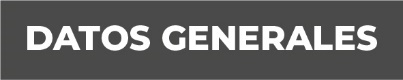 Nombre Lic. Oscar Guillermo Sánchez López PortilloGrado de Escolaridad Licenciatura en DerechoCédula Profesional (Licenciatura) 2624014Teléfono de Oficina 228-8-41-02-70. Ext. 3534Correo Electrónico Texto oscarguillermosanchez@fiscaliaveracruz.gob.mxFormación Académica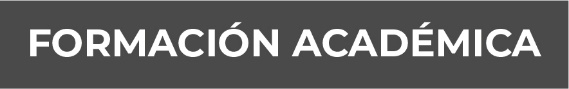 Año 1973 - 1978Escolaridad Licenciatura en DerechoTrayectoria Profesional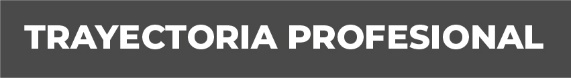 Año 2018Director Jurídico, Instituto de Seguridad y Servicios Sociales de los Trabajadores del Estado (ISSSTE), CD. MX.Año 2013-2018Subdirector de lo Contencioso, Dirección Jurídica, Instituto de Seguridad y Servicios Sociales de los Trabajadores del Estado (ISSSTE), CD. MX.Año 2010-2013Director Jurídico, Secretaría de Seguridad Pública, Gobierno del Estado de Veracruz, Xalapa, Veracruz. Conocimiento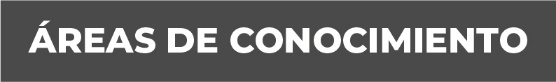 Derecho constitucional, penal, contencioso, laboral, derechos humanos, civil, administración pública. 